PurposeBackgroundKey MattersRecommendationThat Council:C116-120 Purnell Road, Corio, being certificates of title volume 08887 folio 191 and volume 08887 folio 192;Part 11 McHarry Court, Corio, being certificate of title volume 9332 folio 123; and34-40 Esperance Crescent, Highton being certificate of title volume 11072 folio 590.In accordance with section 189 of the Local Government Act 1989 (Act), a public notice of the intention to sell land, being the listed properties and the right of a person under section 223 of the Act to make a submission in relation to each proposed property sale be issued;Consider any submissions received or appoint the Submissions Hearing Panel to hear the submissions if requested and report to the Council on any submissions in relation to the proposed property sales;Notes that if submissions are received concerning one of the properties a further report will be put to Council regarding that property;If there are no submissions received for a specific property the CEO, as the delegate, will determine if the property may be sold by a public process identified in discussion with the appointed agent;The reserve price of each property will be no less than a certified valuation of the property obtained no more than 6 months prior to the date of sale; andAuthorise the Director Customer and Corporate Services to sign all documents relating to the sale of the properties.Attachment 1Financial ImplicationsCommunity EngagementSocial Equity ConsiderationsPolicy/Legal/Statutory ImplicationsAlignment to Council PlanConflict of InterestRisk AssessmentEnvironmental ImplicationsAttachment 2116-120 PURNELL ROAD, CORIOBackgroundKey MattersAerial Pictures - 116-120 PURNELL ROAD, CORIO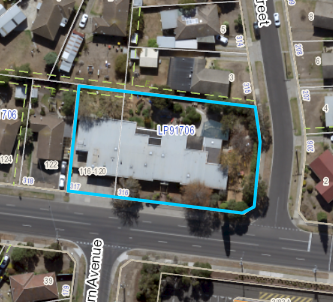 Attachment 3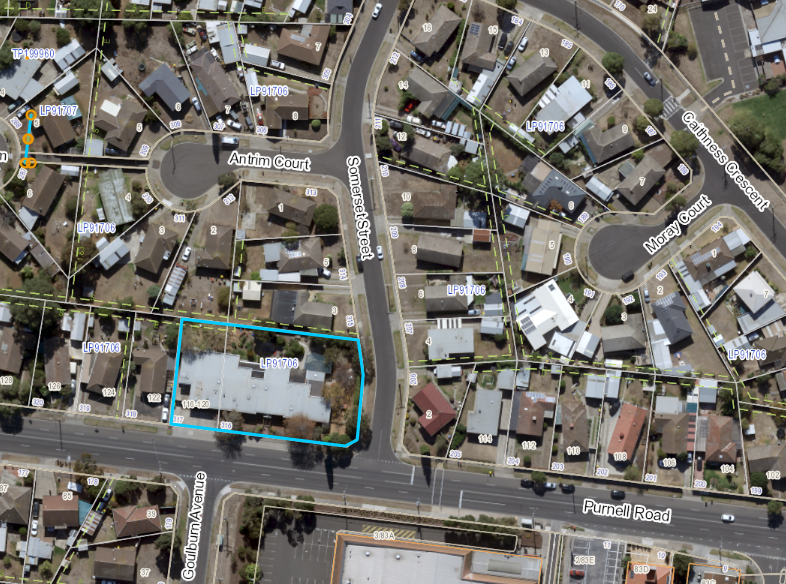 PART 11 MCHARRY COURT, CORIOBackgroundThis parcel of land was originally created as a reserve for drainage, sewerage and recreation purposes.The land was rezoned for residential purposes following the Council resolution at the Council meeting of 16 February 2016 to adopt Planning Scheme Amendment C330 to rezone part of Connections Park to the General Residential Zone.Although the address is 11 McHarry Court, Corio, the parcel of land connects to Welch Court, Consedine Court, Kilpatrick Court, and Goodwin Court, Corio.Key MattersThe property is Res1 PS123689 on certificate of title volume 9332 Folio 123 and measures 1.119Ha.  The ‘reserve’ status on the certificate of title will need to be removed prior to sale so the land can be developed in accordance with its General Residential Zoning.  The nearby property, formerly the Rosewall Primary School, is likely to be sold by the State Government and be a complimentary redevelopment opportunity to the City’s land.  The reserve is poorly situated and suffers from a lack of passive surveillance and safety concerns.   The Corio Norlane Structure Plan, July 2012 recognises that “Redevelopment of the former Rosewall Primary School site provides an opportunity to address the lack of permeability in the existing street layout, as well as improve the surveillance and security of the Connections Park open space area.”  The report presented to the Council meeting of 16 February 2016 noted “the long-term strategy to redevelop Connections Park East for residential use complements other renewal projects that will bring significant benefits for the local communityThe retention of the western part of Connections Park at over 1.3 hectares, with established playground equipment and neighbouring the Rosewall Neighbourhood House, will adequately serve local open space needs. The loss of the site as designated open space in the Planning Scheme will not adversely impact on the community.”Aerial Pictures - PART 11 MCHARRY COURT, CORIO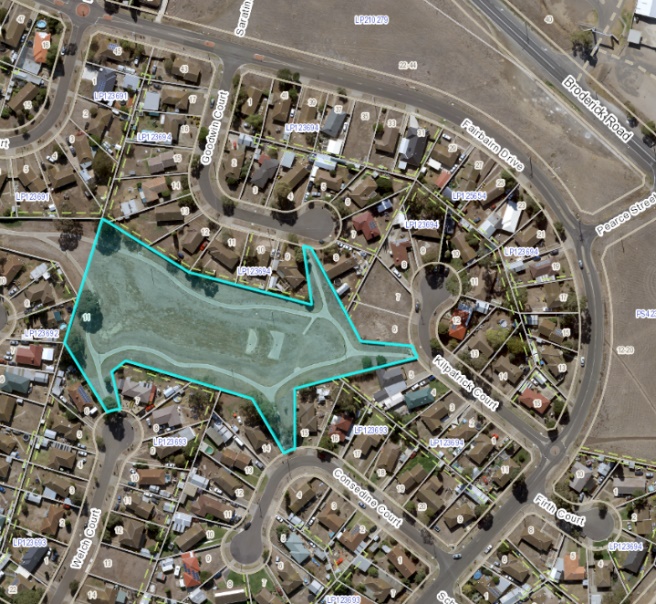 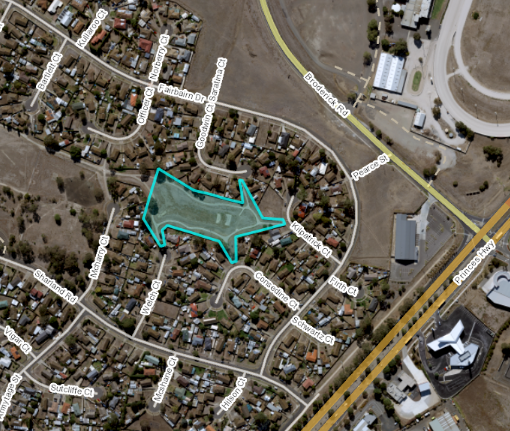 Attachment 434-40 ESPERANCE CRESCENT, HIGHTONBackgroundThis property was originally purchased in 2008 and considered for community facilities, however has never been developed and remains as vacant land.Key MattersThe property is Res1 PS543354 on certificate of title volume 11072 Folio 590 and measures 5,000m2.The ‘reserve’ status on the certificate of title will need to be removed prior to sale so the land can be developed in accordance with its General Residential Zoning. Aerial Pictures - 34-40 ESPERANCE CRESCENT, HIGHTON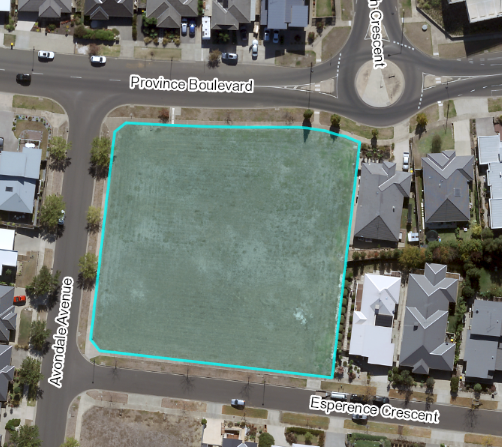 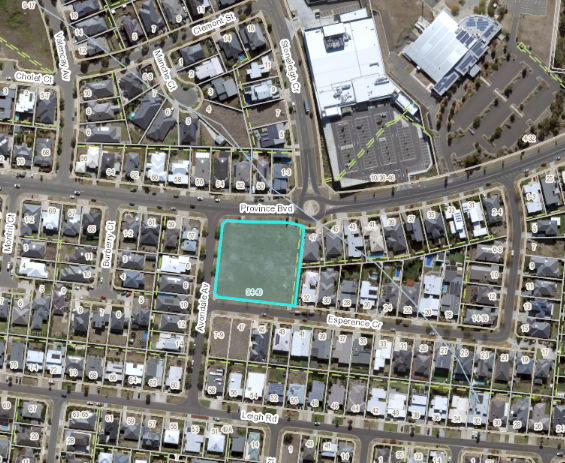 Source: – Director:Report To:Portfolio: